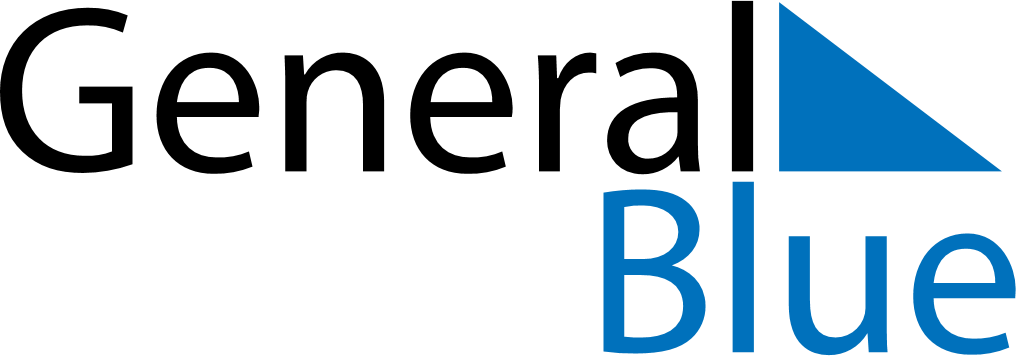 June 2019June 2019June 2019June 2019June 2019June 2019ArubaArubaArubaArubaArubaArubaSundayMondayTuesdayWednesdayThursdayFridaySaturday1234567891011121314151617181920212223242526272829Dera Gai30NOTES